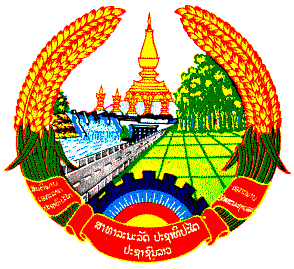 ສາທາລະນະລັດ ປະຊາທິປະໄຕ ປະຊາຊົນລາວສັນຕິພາບ ເອກະລາດ ປະຊາທິປະໄຕ ເອກະພາບ ວັດທະນະຖາວອນກະຊວງວິທະຍາສາດ ແລະ ເຕັກໂນໂລຊີກົມຊັບສິນທາງປັນຍາຕູ້ ປ.ນ: 2279, ວຽງຈັນ, ສປປ ລາວ						ໂທລະສັບ 021 218710 ໂທລະສານ 021 213472			ໃບຄຳຮ້ອງຂໍຢັ້ງຢືນການຍື່ນຄຳຮ້ອງຈົດທະບຽນເຄື່ອງໝາຍການຄ້າ. ຜູ້ຍື່ນຄຳຮ້ອງຊື່  ຕົວແທນຕົວຢ່າງເຄື່ອງໝາຍ ຄຳແນະນຳ : ການຕື່ມຄໍາຮ້ອງ ຕ້ອງພິມເອົາ (ບໍ່ໃຫ້ຂຽນດ້ວຍມື).